1 июня 2017 года, в рамках Дня здоровья, в нашем ДОУ прошла веселая зарядка для воспитанников средних, старших и подготовительных групп и их родителей! Все приняли активное участие в данном мероприятии, зарядились энергией и получили заряд бодрости на целый день!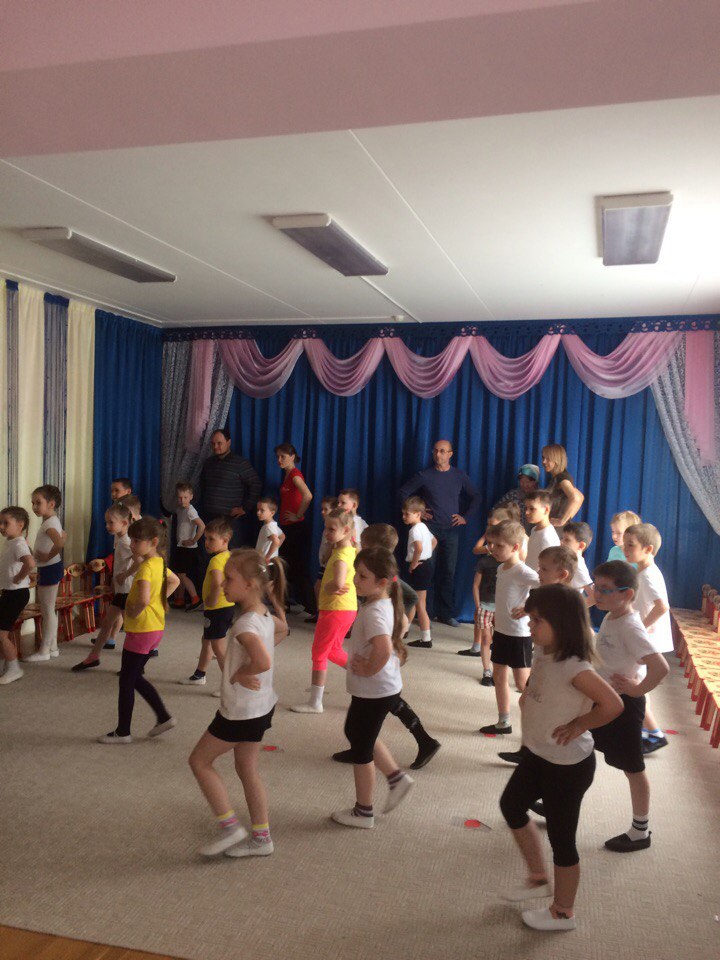 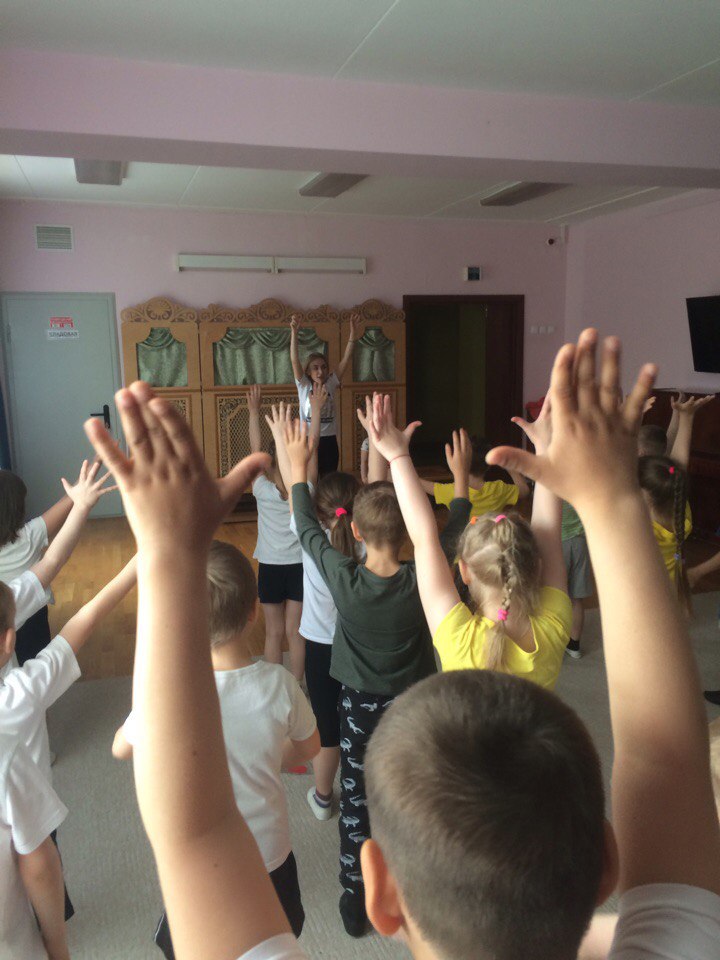 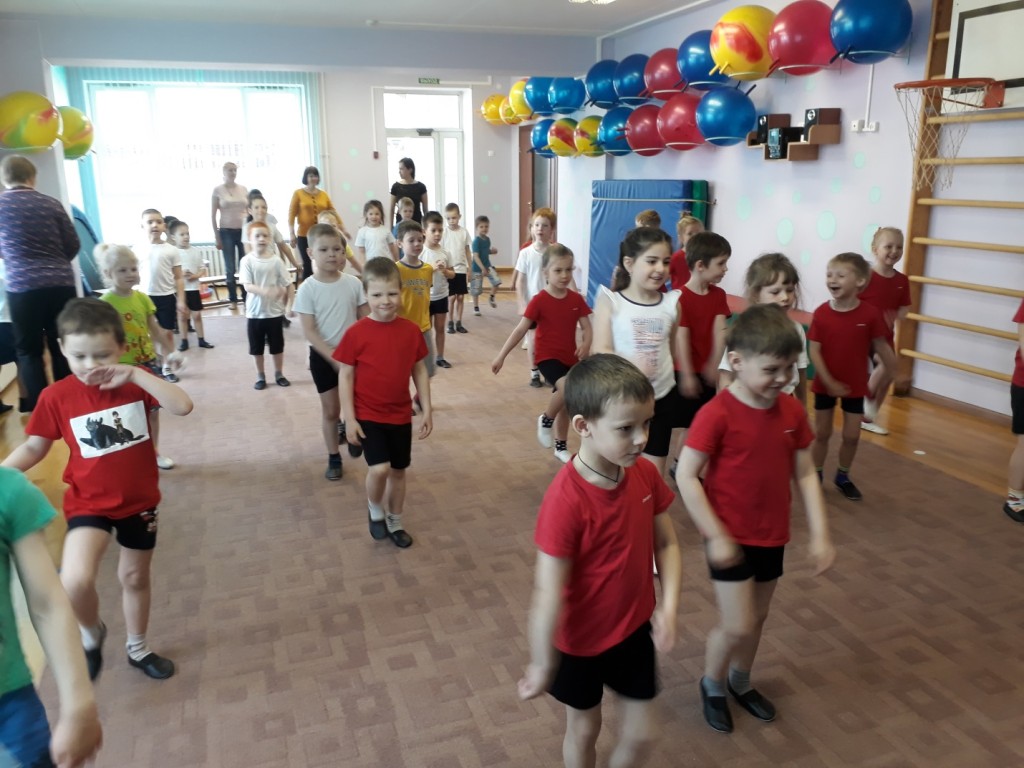 